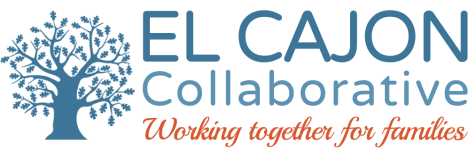 El Cajon Collaborative Homelessness Work GroupJanuary 11, 2017--Inaugural Meeting Agenda9:00 a.m. to 10:30 a.m.Little House 131 Avocado Ave. El Cajon, CA 920202016-2020 Overall Strategic FocusEl Cajon CollaborativeGoals:Increase pro-social activities for children and youth:Objective:  Increase access to safe & healthy recreational opportunitiesObjective:  Increase opportunities for meaningful youth leadership and civic engagement. Increase community involvement in Collaborative partnerships:Objective:  Increase community engagement in self-sufficiency opportunities. Objective:  Increase community partnerships to support cultural inclusion. Objective:  Mobilize residents to proactively participate in community enhancement activities. Enhance prevention strategies using the public health model:Objective:  Advance opportunities to create safe, healthy and livable neighborhoods (universal)Objective:  Improve community health & wellness through resident engagement (secondary)Objective:  Increase culturally appropriate healthcare services (targeted)Increase advocacy efforts to support policies that:Objective:  Ensure safe, fair and affordable housing across the continuum of need; Objective:  Promote economic development to adequately ensure self-sufficiency; Objective:  Provide educational opportunities leading to career pathways;Objective:  Address community environments and norms to foster health.Agenda ItemsTimePresenterAction Welcome and Introductions: 9:00Carol Lewis, Collaborative CoordinatorOverview of Work Group9:05Carol LewisHomeless Challenges and Barriers Facing:A. Chronic HomelessB. FamiliesC. SeniorsD. Other9:15GroupCreative Ideas- Programs and PreventionA.  Short TermB.  Mid TermC.  Long Range9:40GroupSet regular meeting day, time, frequency and leadership opportunities10:05Group2017 WeALLCount—Point in Time CountJanuary 27th.  Sign up online.East Region Homeless Task ForceJanuary 18th.  The Rock Church.  9am-12pmSee attached flyer.10:10Upcoming EventsVIII.  El Cajon Collaborative Updates10:15Carol LewisIX.  Agency Announcements10:20Group        Xl. Adjournment   10:30